Name: ______________________________The rainbow song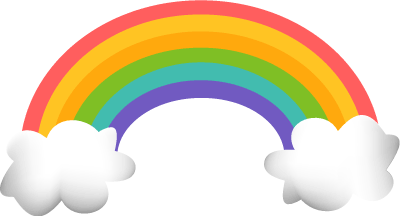 Χρωμάτισε τις λέξεις με το χρώμα τους!Red and orange, red and orange,yellow, green and blue, yellow, green and blue!Colours of the rainbow,colours of the rainbowshine on you!shine on you!